Český zahrádkářský svaz Pohledupozorňuje, že budeod 7.00 – 10.00 hod.V případě většího zájmu i déle.Cena za 1 l moštu                              4,- KčCena za 1 l moštu/pro členy ZO Pohled/                               1,- Kč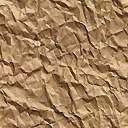 